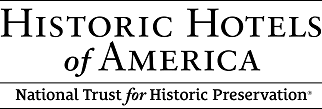 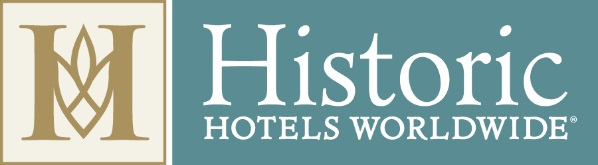 FOR IMMEDIATE RELEASE Nominations Open for the 2019 Historic Hotels Awards of Excellence WASHINGTON, DC— April 24, 2019, Historic Hotels of America and Historic Hotels Worldwide are accepting nominations for the 2019 Historic Hotels Awards of Excellence. The Awards of Excellence recognizes the pinnacle of this distinct group of nominees in a number of categories. Awards of Excellence winners will be announced and recipients will be honored on November 7, 2019 at Pinehurst Resort (1895) in Pinehurst, North Carolina during the 2019 Historic Hotels Awards of Excellence Ceremony and Gala. Award winners receive annual recognition, promotion, and the esteem from having been selected from a prestigious collection of historic hotels. Nominations are being accepted for Historic Hotels Awards of Excellence in various categories, including but not limited to: Best Historic Hotel (ranging in size), Best Historic Resort, Legendary Family Historic Hoteliers of the Year, Best Historic Restaurant, New Member of the Year, and many others. Nominations from fellow hoteliers, industry and local community leaders are encouraged. Award nominations also include categories for Historic Hotels Worldwide. There were more than 250 nominees for the Historic Hotels of America 2018 Awards of Excellence.To be nominated, the hotel must be a member of Historic Hotels of America or Historic Hotels Worldwide. Nominations will be accepted online through August 1, 2019 at HistoricHotels.org/awards. A panel of experts judge and weigh the nominees in each category with multiple judges scoring each entry. Points will then be added cumulatively and an average score will be determined. All tabulation will be done by officials of Historic Hotels of America and kept confidential. Awards will be presented to winners before an audience of owners, senior management, industry leaders, and representatives from the finest historic hotels and invited media. Sponsorship categories for the gala are available. “We appreciate the nominations submitted from around the world by media, educators, historic hoteliers, asset managers, and leadership from different chains, brands, and collections,” said Lawrence Horwitz, Executive Director, Historic Hotels of America and Historic Hotels Worldwide. “The Historic Hotels Awards of Excellence nominees represent some of the finest and most iconic historic hotels. We look forward to announcing the nominee finalists list in August.”Limited tickets for the Historic Hotels 2019 Annual Awards of Excellence Ceremony and Gala are available. The gala will take place at Pinehurst Resort (1895) in Pinehurst, North Carolina at 7 pm. Tickets for the awards ceremony and dinner are $350 for one seat and $2,800 per table (for 8 seats). Contact Historic Hotels of America at +1 202 772 8000 or scalhoun@historichotels.org to reserve tickets. The 2018 Annual Awards of Excellence Ceremony was held at The Broadmoor (1918) in Colorado Springs, Colorado. Please click here to view past award winners. About Historic Hotels of America®Historic Hotels of America is the official program of the National Trust for Historic Preservation for recognizing and celebrating the finest Historic Hotels. Historic Hotels of America has more than 300 historic hotels that have all faithfully maintained their authenticity, sense of place, and architectural integrity in the United States of America, including 44 states, the District of Columbia, the U.S. Virgin Islands, and Puerto Rico. Historic Hotels of America is comprised of mostly independently owned and operated properties. More than 30 of the world’s finest hospitality brands, chains, and collections are represented in Historic Hotels of America. To be nominated and selected for membership into this prestigious program, a hotel must be at least 50 years old; has been designated by the U.S. Secretary of the Interior as a National Historic Landmark or listed in or eligible for listing in the National Register of Historic Places; and recognized as having historic significance.  To learn more, please visit HistoricHotels.org. About Historic Hotels Worldwide®Washington DC based Historic Hotels Worldwide® is a prestigious collection of historic treasures, including more than 360 legendary historic  hotels including many former castles, chateaus, palaces, academies, haciendas, villas, monasteries, and other historic lodging spanning ten centuries. Historic Hotels Worldwide recognizes authentic cultural treasures that demonstrate exemplary historic preservation and their inspired architecture, cultural traditions, and authentic cuisine. Historic Hotels Worldwide along with Historic Hotels of America are official programs of the National Trust for Historic Preservation (United States of America). HistoricHotelsWorldwide.com allows travelers to book their next getaway from more than 3,000 historic and cultural experiences, and view special offers at participating historic hotels from 43 countries. To be nominated and selected to be featured on this supplemental marketing program website, historical lodging properties must be at least 75 years old; utilize historic accommodations; serve as the former home or be located on the grounds of the former home of famous persons or significant location for an event in history; be located in or within walking distance to a historic district, historically significant landmark, place of historic event, or a historic city center; be recognized by a local preservation organization or national trust; and display historic memorabilia, artwork, photography, and other examples of its historic significance. To be selected in the United States for inclusion in Historic Hotels Worldwide, a hotel must meet the above criteria plus be a member of Historic Hotels of America.  For more information, please visit HistoricHotelsWorldwide.com.MEDIA CONTACT:            	Heather Taylor 				Senior Manager, Marketing Communications   Historic Hotels of America │Historic Hotels WorldwideTel: +1 202 772 8333 Fax: +1 202 772 8338 htaylor@historichotels.org # # #